المحور الأول : المادةالمحور الأول : المادةرقم الدرس : 02مدة الإنجاز : 04 hمدة الإنجاز : 04 h   2- تعريف الكتلة و قياسها :+ الكتلة مقدار فيزيائي قابل للقياس و نرمز لها بالحرف m و تقاس بواسطة الميزان، وحدتها العالمية هي الكيلوغرام Kg. وهي لا تتعلق بشكل الجسم أو حجمه إنما بطبيعة المادة المكونة له.+ لقياس كتلة جسم صلب نستعمل الميزان و الكتل المعلمة :   نحقق توازن الميزان عندما تكون الكفتان فارغتين.   نضع الجسم على إحدى الكفتين و الكتل المعلمة على الكفة الأخرى حتى يتحقق التوازن من جديد.   نحدد كتلة الجسم الصلب بحساب مجموع قيم الكتل المعلمة.مثال :+ لقياس كتلة جسم سائل نتبع المراحل التالية :	   نعين كتلة الكأس و هو فارغ m1 (مثلا m1=55g).   نفرغ السائل في الكأس و نعين كتلة الكأس و السائل معا m2 (مثلا m2=125g).   نحسب كتلة السائل m بالعلاقة :   ك س =  ك ك و س  -  ك ك  أو :  m = m2 – m1 .مثال :     m = m2 – m1 = 125 – 55 = 70 g = 0,07 kgIII- الكتلة الحجمية :    1- تعريفها و قياسها :      أ- نأخذ أحجاما مختلفة من الماء ثم نقيس كتلها بواسطة ميزان، بعد ذلك نحسب الخارج :    :+ كلما تزايد حجم الماء تزايدت كتلته؛ بينما تبقى النسبة    ثابتة، نقول إن الكتلة تتناسب اطرادا مع الحجم. هذا الخارج  يسمى الكتلة الحجمية.     ب- نقيس كتل أحجام متساوية من الماء و الحليب و الزيت و الكحول، ثم نحسب الكتلة الحجمية لكل مادة.+ كتل السوائل الثلاثة مختلفة رغم أن أحجامها متساوية كما أن الكتلة الحجمية تختلف من سائل لآخر. إذن لكل مادة كتلة حجمية تميزها عن غيرها.   2- خلاصة :الكتلة الحجمية مقدار فيزيائي يميز نوع المادة المكونة للجسم. نرمز لها بالحرف ρ ، و تساوي خارج قسمة كتلة كمية معينة من هذه المادة على حجم نفس الكمية. و تحسب  بالعلاقة :           = ρبحيث : m : كتلة كمية معينة من الجسم بـ g.       V : حجم نفس الكمية من الجسم بـ cm3 أو ml.           ρ : الكتلة الحجمية وحدتها العملية g/ml أو (g/cm3) و العالمية g/cm3.     2- أمثلة :   2- تعريف الكتلة و قياسها :+ الكتلة مقدار فيزيائي قابل للقياس و نرمز لها بالحرف m و تقاس بواسطة الميزان، وحدتها العالمية هي الكيلوغرام Kg. وهي لا تتعلق بشكل الجسم أو حجمه إنما بطبيعة المادة المكونة له.+ لقياس كتلة جسم صلب نستعمل الميزان و الكتل المعلمة :   نحقق توازن الميزان عندما تكون الكفتان فارغتين.   نضع الجسم على إحدى الكفتين و الكتل المعلمة على الكفة الأخرى حتى يتحقق التوازن من جديد.   نحدد كتلة الجسم الصلب بحساب مجموع قيم الكتل المعلمة.مثال :+ لقياس كتلة جسم سائل نتبع المراحل التالية :	   نعين كتلة الكأس و هو فارغ m1 (مثلا m1=55g).   نفرغ السائل في الكأس و نعين كتلة الكأس و السائل معا m2 (مثلا m2=125g).   نحسب كتلة السائل m بالعلاقة :   ك س =  ك ك و س  -  ك ك  أو :  m = m2 – m1 .مثال :     m = m2 – m1 = 125 – 55 = 70 g = 0,07 kgIII- الكتلة الحجمية :    1- تعريفها و قياسها :      أ- نأخذ أحجاما مختلفة من الماء ثم نقيس كتلها بواسطة ميزان، بعد ذلك نحسب الخارج :    :+ كلما تزايد حجم الماء تزايدت كتلته؛ بينما تبقى النسبة    ثابتة، نقول إن الكتلة تتناسب اطرادا مع الحجم. هذا الخارج  يسمى الكتلة الحجمية.     ب- نقيس كتل أحجام متساوية من الماء و الحليب و الزيت و الكحول، ثم نحسب الكتلة الحجمية لكل مادة.+ كتل السوائل الثلاثة مختلفة رغم أن أحجامها متساوية كما أن الكتلة الحجمية تختلف من سائل لآخر. إذن لكل مادة كتلة حجمية تميزها عن غيرها.   2- خلاصة :الكتلة الحجمية مقدار فيزيائي يميز نوع المادة المكونة للجسم. نرمز لها بالحرف ρ ، و تساوي خارج قسمة كتلة كمية معينة من هذه المادة على حجم نفس الكمية. و تحسب  بالعلاقة :           = ρبحيث : m : كتلة كمية معينة من الجسم بـ g.       V : حجم نفس الكمية من الجسم بـ cm3 أو ml.           ρ : الكتلة الحجمية وحدتها العملية g/ml أو (g/cm3) و العالمية g/cm3.     2- أمثلة :الخواص الفيزيائية للحالات الثلاث للمادةالخواص الفيزيائية للحالات الثلاث للمادةالخواص الفيزيائية للحالات الثلاث للمادة   2- تعريف الكتلة و قياسها :+ الكتلة مقدار فيزيائي قابل للقياس و نرمز لها بالحرف m و تقاس بواسطة الميزان، وحدتها العالمية هي الكيلوغرام Kg. وهي لا تتعلق بشكل الجسم أو حجمه إنما بطبيعة المادة المكونة له.+ لقياس كتلة جسم صلب نستعمل الميزان و الكتل المعلمة :   نحقق توازن الميزان عندما تكون الكفتان فارغتين.   نضع الجسم على إحدى الكفتين و الكتل المعلمة على الكفة الأخرى حتى يتحقق التوازن من جديد.   نحدد كتلة الجسم الصلب بحساب مجموع قيم الكتل المعلمة.مثال :+ لقياس كتلة جسم سائل نتبع المراحل التالية :	   نعين كتلة الكأس و هو فارغ m1 (مثلا m1=55g).   نفرغ السائل في الكأس و نعين كتلة الكأس و السائل معا m2 (مثلا m2=125g).   نحسب كتلة السائل m بالعلاقة :   ك س =  ك ك و س  -  ك ك  أو :  m = m2 – m1 .مثال :     m = m2 – m1 = 125 – 55 = 70 g = 0,07 kgIII- الكتلة الحجمية :    1- تعريفها و قياسها :      أ- نأخذ أحجاما مختلفة من الماء ثم نقيس كتلها بواسطة ميزان، بعد ذلك نحسب الخارج :    :+ كلما تزايد حجم الماء تزايدت كتلته؛ بينما تبقى النسبة    ثابتة، نقول إن الكتلة تتناسب اطرادا مع الحجم. هذا الخارج  يسمى الكتلة الحجمية.     ب- نقيس كتل أحجام متساوية من الماء و الحليب و الزيت و الكحول، ثم نحسب الكتلة الحجمية لكل مادة.+ كتل السوائل الثلاثة مختلفة رغم أن أحجامها متساوية كما أن الكتلة الحجمية تختلف من سائل لآخر. إذن لكل مادة كتلة حجمية تميزها عن غيرها.   2- خلاصة :الكتلة الحجمية مقدار فيزيائي يميز نوع المادة المكونة للجسم. نرمز لها بالحرف ρ ، و تساوي خارج قسمة كتلة كمية معينة من هذه المادة على حجم نفس الكمية. و تحسب  بالعلاقة :           = ρبحيث : m : كتلة كمية معينة من الجسم بـ g.       V : حجم نفس الكمية من الجسم بـ cm3 أو ml.           ρ : الكتلة الحجمية وحدتها العملية g/ml أو (g/cm3) و العالمية g/cm3.     2- أمثلة :   2- تعريف الكتلة و قياسها :+ الكتلة مقدار فيزيائي قابل للقياس و نرمز لها بالحرف m و تقاس بواسطة الميزان، وحدتها العالمية هي الكيلوغرام Kg. وهي لا تتعلق بشكل الجسم أو حجمه إنما بطبيعة المادة المكونة له.+ لقياس كتلة جسم صلب نستعمل الميزان و الكتل المعلمة :   نحقق توازن الميزان عندما تكون الكفتان فارغتين.   نضع الجسم على إحدى الكفتين و الكتل المعلمة على الكفة الأخرى حتى يتحقق التوازن من جديد.   نحدد كتلة الجسم الصلب بحساب مجموع قيم الكتل المعلمة.مثال :+ لقياس كتلة جسم سائل نتبع المراحل التالية :	   نعين كتلة الكأس و هو فارغ m1 (مثلا m1=55g).   نفرغ السائل في الكأس و نعين كتلة الكأس و السائل معا m2 (مثلا m2=125g).   نحسب كتلة السائل m بالعلاقة :   ك س =  ك ك و س  -  ك ك  أو :  m = m2 – m1 .مثال :     m = m2 – m1 = 125 – 55 = 70 g = 0,07 kgIII- الكتلة الحجمية :    1- تعريفها و قياسها :      أ- نأخذ أحجاما مختلفة من الماء ثم نقيس كتلها بواسطة ميزان، بعد ذلك نحسب الخارج :    :+ كلما تزايد حجم الماء تزايدت كتلته؛ بينما تبقى النسبة    ثابتة، نقول إن الكتلة تتناسب اطرادا مع الحجم. هذا الخارج  يسمى الكتلة الحجمية.     ب- نقيس كتل أحجام متساوية من الماء و الحليب و الزيت و الكحول، ثم نحسب الكتلة الحجمية لكل مادة.+ كتل السوائل الثلاثة مختلفة رغم أن أحجامها متساوية كما أن الكتلة الحجمية تختلف من سائل لآخر. إذن لكل مادة كتلة حجمية تميزها عن غيرها.   2- خلاصة :الكتلة الحجمية مقدار فيزيائي يميز نوع المادة المكونة للجسم. نرمز لها بالحرف ρ ، و تساوي خارج قسمة كتلة كمية معينة من هذه المادة على حجم نفس الكمية. و تحسب  بالعلاقة :           = ρبحيث : m : كتلة كمية معينة من الجسم بـ g.       V : حجم نفس الكمية من الجسم بـ cm3 أو ml.           ρ : الكتلة الحجمية وحدتها العملية g/ml أو (g/cm3) و العالمية g/cm3.     2- أمثلة :I- مميزات الحالات الثلاث للمادة :ننجز المناولات التجريبية التالية :               قطعة حديد                    رمل                              ماء                             هواء             (جسم صلب)              (جسم صل)                    (جسم سائل)                  (جسم غازي)+ الحالة الفيزيائية الصلبة (solide) : الجسم الصلب نوعان :  - جسم صلب متراص (compacts) : يتكون مجموعة واحدة متماسكة فيما بينها، وله شكل خاص وحجم ثابت، كما يمكن مسكه بالأصابع.  - جسم صلب غير متراص (non compacts) : يتكون من أجزاء ذات أبعاد صغيرة يمكن مسكها بالأصابع. كما يأخذ شكل الإناء الذي يوجد فيه، و بالتالي فليس له شكل خاص يميزه.+ الجسم السائل (liquide) :  - لا يمكن مسك الأجسام السائلة بالأصابع، وتأخذ شكل الإناء الذي توجد فيه. كما تتميز بالجريان، فنقول بأنها أجسام مائعة.   - عند السكون، يكون دائما السطح الحر للسوائل مستويا وأفقيا.+ الحالة الفيزيائية الغازية (gazeux) :  - ليس للغازات شكل محدد لكنها تملأ أي فراغ متاح لها، ويمكن ضغطها أو توسيعها بسهولة.II- الحجم و الكتلة :   1- تعريف الحجم و قياسه :+ حجم جسم هو الحيز الذي يشغله هذا الجسم في الفضاء. يرمز له بالحرف V ووحدته العالمية هي المتر المكعب m3.
+ لقياس حجم سائل نستعمل الأواني المدرجة (مخبار مدرج، كأس مدرج...) و نعتمد جدول التحويلات أسفله :
مثال :         V=25mL = 25cm3       ؛      V = 500L = 0,5m3
+ يحسب حجم جسم صلب ذي شكل هندسي معروف انطلاقا من أبعاده (الطول- العرض- الارتفاع- الشعاع)، وذلك باستعمال علاقات رياضية :                 المكعب                                  متوازي المستطيلات                                 الأسطوانة        V = a × a × a                         V = L × l × h                   V = R × R × h × 3,14+ لقياس حجم جسم صلب ذي شكل معقد (غير معروف) نتبع المراحل التالية :   نأخذ حجما معروفا V1 من الماء في مخبار مدرج. (مثلا V1=25mL).   نغمر الجسم الصلب في الماء فينزاح. نحدد حجم الماء و الجسم الصلب معا V2. (مثلا V2=33mL).   نحسب حجم الجسم الصلب V بالعلاقة :   ح ج ص = ح م و ج ص – ح م. أو  V = V2 – V1 .مثال :    V = V2 – V1 = 33 – 25 = 8 mLI- مميزات الحالات الثلاث للمادة :ننجز المناولات التجريبية التالية :               قطعة حديد                    رمل                              ماء                             هواء             (جسم صلب)              (جسم صل)                    (جسم سائل)                  (جسم غازي)+ الحالة الفيزيائية الصلبة (solide) : الجسم الصلب نوعان :  - جسم صلب متراص (compacts) : يتكون مجموعة واحدة متماسكة فيما بينها، وله شكل خاص وحجم ثابت، كما يمكن مسكه بالأصابع.  - جسم صلب غير متراص (non compacts) : يتكون من أجزاء ذات أبعاد صغيرة يمكن مسكها بالأصابع. كما يأخذ شكل الإناء الذي يوجد فيه، و بالتالي فليس له شكل خاص يميزه.+ الجسم السائل (liquide) :  - لا يمكن مسك الأجسام السائلة بالأصابع، وتأخذ شكل الإناء الذي توجد فيه. كما تتميز بالجريان، فنقول بأنها أجسام مائعة.   - عند السكون، يكون دائما السطح الحر للسوائل مستويا وأفقيا.+ الحالة الفيزيائية الغازية (gazeux) :  - ليس للغازات شكل محدد لكنها تملأ أي فراغ متاح لها، ويمكن ضغطها أو توسيعها بسهولة.II- الحجم و الكتلة :   1- تعريف الحجم و قياسه :+ حجم جسم هو الحيز الذي يشغله هذا الجسم في الفضاء. يرمز له بالحرف V ووحدته العالمية هي المتر المكعب m3.
+ لقياس حجم سائل نستعمل الأواني المدرجة (مخبار مدرج، كأس مدرج...) و نعتمد جدول التحويلات أسفله :
مثال :         V=25mL = 25cm3       ؛      V = 500L = 0,5m3
+ يحسب حجم جسم صلب ذي شكل هندسي معروف انطلاقا من أبعاده (الطول- العرض- الارتفاع- الشعاع)، وذلك باستعمال علاقات رياضية :                 المكعب                                  متوازي المستطيلات                                 الأسطوانة        V = a × a × a                         V = L × l × h                   V = R × R × h × 3,14+ لقياس حجم جسم صلب ذي شكل معقد (غير معروف) نتبع المراحل التالية :   نأخذ حجما معروفا V1 من الماء في مخبار مدرج. (مثلا V1=25mL).   نغمر الجسم الصلب في الماء فينزاح. نحدد حجم الماء و الجسم الصلب معا V2. (مثلا V2=33mL).   نحسب حجم الجسم الصلب V بالعلاقة :   ح ج ص = ح م و ج ص – ح م. أو  V = V2 – V1 .مثال :    V = V2 – V1 = 33 – 25 = 8 mLI- مميزات الحالات الثلاث للمادة :ننجز المناولات التجريبية التالية :               قطعة حديد                    رمل                              ماء                             هواء             (جسم صلب)              (جسم صل)                    (جسم سائل)                  (جسم غازي)+ الحالة الفيزيائية الصلبة (solide) : الجسم الصلب نوعان :  - جسم صلب متراص (compacts) : يتكون مجموعة واحدة متماسكة فيما بينها، وله شكل خاص وحجم ثابت، كما يمكن مسكه بالأصابع.  - جسم صلب غير متراص (non compacts) : يتكون من أجزاء ذات أبعاد صغيرة يمكن مسكها بالأصابع. كما يأخذ شكل الإناء الذي يوجد فيه، و بالتالي فليس له شكل خاص يميزه.+ الجسم السائل (liquide) :  - لا يمكن مسك الأجسام السائلة بالأصابع، وتأخذ شكل الإناء الذي توجد فيه. كما تتميز بالجريان، فنقول بأنها أجسام مائعة.   - عند السكون، يكون دائما السطح الحر للسوائل مستويا وأفقيا.+ الحالة الفيزيائية الغازية (gazeux) :  - ليس للغازات شكل محدد لكنها تملأ أي فراغ متاح لها، ويمكن ضغطها أو توسيعها بسهولة.II- الحجم و الكتلة :   1- تعريف الحجم و قياسه :+ حجم جسم هو الحيز الذي يشغله هذا الجسم في الفضاء. يرمز له بالحرف V ووحدته العالمية هي المتر المكعب m3.
+ لقياس حجم سائل نستعمل الأواني المدرجة (مخبار مدرج، كأس مدرج...) و نعتمد جدول التحويلات أسفله :
مثال :         V=25mL = 25cm3       ؛      V = 500L = 0,5m3
+ يحسب حجم جسم صلب ذي شكل هندسي معروف انطلاقا من أبعاده (الطول- العرض- الارتفاع- الشعاع)، وذلك باستعمال علاقات رياضية :                 المكعب                                  متوازي المستطيلات                                 الأسطوانة        V = a × a × a                         V = L × l × h                   V = R × R × h × 3,14+ لقياس حجم جسم صلب ذي شكل معقد (غير معروف) نتبع المراحل التالية :   نأخذ حجما معروفا V1 من الماء في مخبار مدرج. (مثلا V1=25mL).   نغمر الجسم الصلب في الماء فينزاح. نحدد حجم الماء و الجسم الصلب معا V2. (مثلا V2=33mL).   نحسب حجم الجسم الصلب V بالعلاقة :   ح ج ص = ح م و ج ص – ح م. أو  V = V2 – V1 .مثال :    V = V2 – V1 = 33 – 25 = 8 mLI- مميزات الحالات الثلاث للمادة :ننجز المناولات التجريبية التالية :               قطعة حديد                    رمل                              ماء                             هواء             (جسم صلب)              (جسم صل)                    (جسم سائل)                  (جسم غازي)+ الحالة الفيزيائية الصلبة (solide) : الجسم الصلب نوعان :  - جسم صلب متراص (compacts) : يتكون مجموعة واحدة متماسكة فيما بينها، وله شكل خاص وحجم ثابت، كما يمكن مسكه بالأصابع.  - جسم صلب غير متراص (non compacts) : يتكون من أجزاء ذات أبعاد صغيرة يمكن مسكها بالأصابع. كما يأخذ شكل الإناء الذي يوجد فيه، و بالتالي فليس له شكل خاص يميزه.+ الجسم السائل (liquide) :  - لا يمكن مسك الأجسام السائلة بالأصابع، وتأخذ شكل الإناء الذي توجد فيه. كما تتميز بالجريان، فنقول بأنها أجسام مائعة.   - عند السكون، يكون دائما السطح الحر للسوائل مستويا وأفقيا.+ الحالة الفيزيائية الغازية (gazeux) :  - ليس للغازات شكل محدد لكنها تملأ أي فراغ متاح لها، ويمكن ضغطها أو توسيعها بسهولة.II- الحجم و الكتلة :   1- تعريف الحجم و قياسه :+ حجم جسم هو الحيز الذي يشغله هذا الجسم في الفضاء. يرمز له بالحرف V ووحدته العالمية هي المتر المكعب m3.
+ لقياس حجم سائل نستعمل الأواني المدرجة (مخبار مدرج، كأس مدرج...) و نعتمد جدول التحويلات أسفله :
مثال :         V=25mL = 25cm3       ؛      V = 500L = 0,5m3
+ يحسب حجم جسم صلب ذي شكل هندسي معروف انطلاقا من أبعاده (الطول- العرض- الارتفاع- الشعاع)، وذلك باستعمال علاقات رياضية :                 المكعب                                  متوازي المستطيلات                                 الأسطوانة        V = a × a × a                         V = L × l × h                   V = R × R × h × 3,14+ لقياس حجم جسم صلب ذي شكل معقد (غير معروف) نتبع المراحل التالية :   نأخذ حجما معروفا V1 من الماء في مخبار مدرج. (مثلا V1=25mL).   نغمر الجسم الصلب في الماء فينزاح. نحدد حجم الماء و الجسم الصلب معا V2. (مثلا V2=33mL).   نحسب حجم الجسم الصلب V بالعلاقة :   ح ج ص = ح م و ج ص – ح م. أو  V = V2 – V1 .مثال :    V = V2 – V1 = 33 – 25 = 8 mLI- مميزات الحالات الثلاث للمادة :ننجز المناولات التجريبية التالية :               قطعة حديد                    رمل                              ماء                             هواء             (جسم صلب)              (جسم صل)                    (جسم سائل)                  (جسم غازي)+ الحالة الفيزيائية الصلبة (solide) : الجسم الصلب نوعان :  - جسم صلب متراص (compacts) : يتكون مجموعة واحدة متماسكة فيما بينها، وله شكل خاص وحجم ثابت، كما يمكن مسكه بالأصابع.  - جسم صلب غير متراص (non compacts) : يتكون من أجزاء ذات أبعاد صغيرة يمكن مسكها بالأصابع. كما يأخذ شكل الإناء الذي يوجد فيه، و بالتالي فليس له شكل خاص يميزه.+ الجسم السائل (liquide) :  - لا يمكن مسك الأجسام السائلة بالأصابع، وتأخذ شكل الإناء الذي توجد فيه. كما تتميز بالجريان، فنقول بأنها أجسام مائعة.   - عند السكون، يكون دائما السطح الحر للسوائل مستويا وأفقيا.+ الحالة الفيزيائية الغازية (gazeux) :  - ليس للغازات شكل محدد لكنها تملأ أي فراغ متاح لها، ويمكن ضغطها أو توسيعها بسهولة.II- الحجم و الكتلة :   1- تعريف الحجم و قياسه :+ حجم جسم هو الحيز الذي يشغله هذا الجسم في الفضاء. يرمز له بالحرف V ووحدته العالمية هي المتر المكعب m3.
+ لقياس حجم سائل نستعمل الأواني المدرجة (مخبار مدرج، كأس مدرج...) و نعتمد جدول التحويلات أسفله :
مثال :         V=25mL = 25cm3       ؛      V = 500L = 0,5m3
+ يحسب حجم جسم صلب ذي شكل هندسي معروف انطلاقا من أبعاده (الطول- العرض- الارتفاع- الشعاع)، وذلك باستعمال علاقات رياضية :                 المكعب                                  متوازي المستطيلات                                 الأسطوانة        V = a × a × a                         V = L × l × h                   V = R × R × h × 3,14+ لقياس حجم جسم صلب ذي شكل معقد (غير معروف) نتبع المراحل التالية :   نأخذ حجما معروفا V1 من الماء في مخبار مدرج. (مثلا V1=25mL).   نغمر الجسم الصلب في الماء فينزاح. نحدد حجم الماء و الجسم الصلب معا V2. (مثلا V2=33mL).   نحسب حجم الجسم الصلب V بالعلاقة :   ح ج ص = ح م و ج ص – ح م. أو  V = V2 – V1 .مثال :    V = V2 – V1 = 33 – 25 = 8 mL   2- تعريف الكتلة و قياسها :+ الكتلة مقدار فيزيائي قابل للقياس و نرمز لها بالحرف m و تقاس بواسطة الميزان، وحدتها العالمية هي الكيلوغرام Kg. وهي لا تتعلق بشكل الجسم أو حجمه إنما بطبيعة المادة المكونة له.+ لقياس كتلة جسم صلب نستعمل الميزان و الكتل المعلمة :   نحقق توازن الميزان عندما تكون الكفتان فارغتين.   نضع الجسم على إحدى الكفتين و الكتل المعلمة على الكفة الأخرى حتى يتحقق التوازن من جديد.   نحدد كتلة الجسم الصلب بحساب مجموع قيم الكتل المعلمة.مثال :+ لقياس كتلة جسم سائل نتبع المراحل التالية :	   نعين كتلة الكأس و هو فارغ m1 (مثلا m1=55g).   نفرغ السائل في الكأس و نعين كتلة الكأس و السائل معا m2 (مثلا m2=125g).   نحسب كتلة السائل m بالعلاقة :   ك س =  ك ك و س  -  ك ك  أو :  m = m2 – m1 .مثال :     m = m2 – m1 = 125 – 55 = 70 g = 0,07 kgIII- الكتلة الحجمية :    1- تعريفها و قياسها :      أ- نأخذ أحجاما مختلفة من الماء ثم نقيس كتلها بواسطة ميزان، بعد ذلك نحسب الخارج :    :+ كلما تزايد حجم الماء تزايدت كتلته؛ بينما تبقى النسبة    ثابتة، نقول إن الكتلة تتناسب اطرادا مع الحجم. هذا الخارج  يسمى الكتلة الحجمية.     ب- نقيس كتل أحجام متساوية من الماء و الحليب و الزيت و الكحول، ثم نحسب الكتلة الحجمية لكل مادة.+ كتل السوائل الثلاثة مختلفة رغم أن أحجامها متساوية كما أن الكتلة الحجمية تختلف من سائل لآخر. إذن لكل مادة كتلة حجمية تميزها عن غيرها.   2- خلاصة :الكتلة الحجمية مقدار فيزيائي يميز نوع المادة المكونة للجسم. نرمز لها بالحرف ρ ، و تساوي خارج قسمة كتلة كمية معينة من هذه المادة على حجم نفس الكمية. و تحسب  بالعلاقة :           = ρبحيث : m : كتلة كمية معينة من الجسم بـ g.       V : حجم نفس الكمية من الجسم بـ cm3 أو ml.           ρ : الكتلة الحجمية وحدتها العملية g/ml أو (g/cm3) و العالمية g/cm3.     2- أمثلة :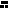 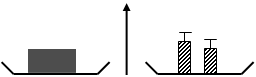 